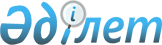 Қызылқоға аудандық мәслихатының 2009 жылғы 23 желтоқсандағы "2010-2012 жылдарға арналған аудандық бюджет туралы" № XVI-1 шешіміне өзгерістер мен толықтырулар енгізу туралы
					
			Күшін жойған
			
			
		
					Атырау облысы Қызылқоға аудандық мәслихатының 2010 жылғы 16 шілдедегі № XXI шешімі. Әділет департаменті Қызылқоға ауданының әділет басқармасында 2010 жылғы 17 тамызда № 4-5-131 тіркелді. Күші жойылды - Атырау облысы Қызылқоға аудандық мәслихатының 2013 жылғы 19 сәуірдегі № ХІІІ-4 шешімімен      Ескерту. Күші жойылды - Атырау облысы Қызылқоға аудандық мәслихатының 2013.04.19 № ХІІІ-4 шешімімен.

      РҚАО ескертпесі.

      Мәтінде авторлық орфография және пунктуация сақталған.



      Қазақстан Республикасының 2008 жылғы 4 желтоқсандағы № 95 Бюджет кодексіне, Қазақстан Республикасының 2001 жылғы 23 қаңтардағы № 148 "Қазақстан Республикасындағы жергілікті мемлекеттік басқару және өзін-өзі басқару туралы" Заңының 6 бабы 1 тармағы 1 тармақшасына сәйкес және аудан әкімдігінің 2010 жылғы 15 шілдедегі "2010-2012 жылдарға арналған бюджетке өзгерістер мен толықтырулар енгізу туралы" № 133 қаулысы мен ұсынысына сай, аудандық мәслихат ХХ сессиясында ШЕШІМ ЕТТІ:



      1. 2009 жылғы 23 желтоқсандағы ХVІ-сессиясының "2010-2012 жылдарға арналған аудандық бюджет туралы" № ХVІ-1 шешіміне (2009 жылғы 23 желтоқсандағы ХVІ-сессиясының "2010-2012 жылдарға арналған аудандық бюджет туралы" № ХVІ-1 шешімі Қызылқоға аудандық әділет басқармасынан 2010 жылдың 25 қаңтарында 4-5-120 болып мемлекеттік тіркеуден өтіп, 2010 жылы 28 қаңтарда № 5 (460) Қызылқоға аудандық газетінде жарияланған; 2010 жылғы 5 ақпандағы ХVІІ-сессиясының "2009 жылғы 23 желтоқсандағы ХVІ-сессиясының "2010-2012 жылдарға арналған аудандық бюджет туралы" № ХVІ-1 шешіміне өзгерістер мен толықтырулар енгізу туралы" № ХVІІ-2 шешімі Қызылқоға аудандық әділет басқармасынан 2010 жылдың 12 наурызда 4-5-123 болып мемлекеттік тіркеуден өтті; 2010 жылғы 16 сәуірдегі ХVІІІ-сессиясының "2009 жылғы 23 желтоқсандағы ХVІ-сессиясының "2010-2012 жылдарға арналған аудандық бюджет туралы" № ХVІ-1 шешіміне өзгерістер мен толықтырулар енгізу туралы" № ХVІІІ-2 шешімі Қызылқоға аудандық әділет басқармасынан 2010 жылдың 24 мамырда 4-5-125 болып мемлекеттік тіркеуден өтіп, 2010 жылы 27 мамырда № 22 (477) және 6 маусымда № 23 (478) Қызылқоға аудандық газетінде жарияланған;) өзгерістер мен толықтырулар енгізілсін:

      1-тармақта:

      1) кірістер - "3 028 909" саны "3 048 909" санымен алмастырылсын.

      салықтық түсімдер - "494 976" саны "494 996" санымен алмастырылсын.

      салықтық емес түсімдер – "4720" саны "4700" санымен алмастырылсын.

      ресми трансферттердің түсімдері - "2 496 628" саны "2 516 628" санымен ауыстырылсын.

      2) шығындар - "3 028 909" саны "3 048 909" санымен алмастырылсын.

      8-тармақта:

      келесі мазмұндағы 9 тармақшамен толықтырылсын:

      9) "Білім беру объектілерін салу және реконструкциялауға – 20 000,0 мың теңге;";



      2. № 1, 2 қосымшаларға сәйкес келесідей көлемде бекітілсін.



      3. Осы шешім 2010 жылдың 1 қаңтарынан бастап қолданысқа енгізіледі.      Аудандық мәслихаттың кезекті

      ХХ сессиясының төрағасы                           Л. Жолдиев 

      Аудандық мәслихат хатшысы                         Т. Бейсқали

Аудандық мәслихаттың 

2010 жылғы 16 шілдедегі 

кезекті ХХ-сессиясының № ХХ-1

шешіміне 1 қосымша  2010 жылға арналған бюджет

Аудандық мәслихаттың   

2010 жылғы 16 шілдедегі   

кезекті ХХ-сессиясының № ХХ-1 

шешіміне 2 қосымша       Ауылдық (селолық) округтер әкімі аппараттары арқылы қаржыландырылатын бюджеттік бағдарламаларды қаржыландыру мөлшері

(мың теңге)      кестенің жалғасы (мың теңге)
					© 2012. Қазақстан Республикасы Әділет министрлігінің «Қазақстан Республикасының Заңнама және құқықтық ақпарат институты» ШЖҚ РМК
				Санат

  Сынып

     Сыныпша

                              АТАУЫСанат

  Сынып

     Сыныпша

                              АТАУЫСанат

  Сынып

     Сыныпша

                              АТАУЫСанат

  Сынып

     Сыныпша

                              АТАУЫСомасы,

мың теңгеІ. КІРІСТЕР30489091Салықтық түсімдер49499601Табыс салығы698092Жеке табыс салығы6980903Әлеуметтiк салық753951Әлеуметтік салық7539504Меншiкке салынатын салықтар3429351Мүлiкке салынатын салықтар3283913Жер салығы16294Көлiк құралдарына салынатын салық127455Бірыңғай жер салығы17005Тауарларға, жұмыстарға және қызметтерге салынатын iшкi салықтар59162Акциздер5333Табиғи және басқа да ресурстарды пайдаланғаны үшiн түсетiн түсiмдер 37004Кәсiпкерлiк және кәсiби қызметтi жүргiзгенi үшiн алынатын алымдар168308Заңдық мәнді іс-әрекеттерді жасағаны және (немесе) оған уәкілеттігі бар мемлекеттік органдар немесе лауазымды адамдар құжаттар бергені үшін алынатын міндетті төлемдер9411Мемлекеттік баж9412Салықтық емес түсiмдер470001Мемлекеттік меншіктен түсетін кірістер15005Мемлекет меншігіндегі мүлікті жалға беруден түсетін кірістер150002Мемлекеттік бюджеттен қаржыландырылатын мемлекеттік мекемелердің тауарларды (жұмыстарды, қызметтерді) өткізуінен түсетін түсімдер01Мемлекеттік бюджеттен қаржыландырылатын мемлекеттік мекемелердің тауарларды (жұмыстарды, қызметтерді) өткізуінен түсетін түсімдер004Мемлекеттік бюджеттен қаржыландырылатын, сондай-ақ Қазақстан Республикасы Ұлттық Банкінің бюджетінен (шығыстар сметасынан) ұсталатын және қаржыландырылатын мемлекеттік мекемелер салатын айыппұлдар, өсімпұлдар, санкциялар, өндіріп алулар17001Мұнай секторы ұйымдарынан түсетін түсімдерді қоспағанда, мемлекеттік бюджеттен қаржыландырылатын, сондай-ақ Қазақстан Республикасы Ұлттық Банкінің бюджетінен (шығыстар сметасынан) ұсталатын және қаржыландырылатын мемлекеттік мекемелер салатын айыппұлдар, өсімпұлдар, санкциялар, өндіріп алулар170006Басқа да салықтық емес түсiмдер15001Басқа да салықтық емес түсiмдер15003Негізгі капиталды сатудан түсетін түсімдер1930003Жердi және материалдық емес активтердi сату193001Жерді сату19300Кірістер жиыны5189964Трансферттердің түсімдері251662802Мемлекеттiк басқарудың жоғары тұрған органдарынан түсетiн трансферттер25166282Облыстық бюджеттен түсетiн трансферттер2 516 6288Бюджет қаражаты қалдықтарының қозғалысы1328501Бюджет қаражаты қалдықтары132851Бюджет қаражатының бос қалдықтары13285Функциональдық топ

   Кіші функциональдық топ

     Бюджеттік бағдарламалар

     әкiмшiсi

        Бағдарлама

                                 АТАУЫФункциональдық топ

   Кіші функциональдық топ

     Бюджеттік бағдарламалар

     әкiмшiсi

        Бағдарлама

                                 АТАУЫФункциональдық топ

   Кіші функциональдық топ

     Бюджеттік бағдарламалар

     әкiмшiсi

        Бағдарлама

                                 АТАУЫФункциональдық топ

   Кіші функциональдық топ

     Бюджеттік бағдарламалар

     әкiмшiсi

        Бағдарлама

                                 АТАУЫФункциональдық топ

   Кіші функциональдық топ

     Бюджеттік бағдарламалар

     әкiмшiсi

        Бағдарлама

                                 АТАУЫСомасы,

мың теңге123467ІІ. ШЫҒЫНДАР304890901Жалпы сипаттағы мемлекеттiк қызметтер2133721Мемлекеттiк басқарудың жалпы функцияларын орындайтын өкiлдi, атқарушы және басқа органдар193700112Аудан (облыстық маңызы бар қала) мәслихатының аппараты12825001Аудан (облыстық маңызы бар қала) мәслихатының қызметін қамтамасыз ету жөніндегі қызметтер12825122Аудан (облыстық маңызы бар қала) әкімінің аппараты49022001Аудан (облыстық маңызы бар қала) әкімінің қызметін қамтамасыз ету жөніндегі қызметтер49022123Қаладағы аудан, аудандық маңызы бар қала, кент, ауыл (село), ауылдық (селолық) округ әкімінің аппараты131853001Қаладағы аудан, аудандық маңызы бар қаланың, кент, ауыл (село), ауылдық (селолық) округ әкімінің қызметін қамтамасыз ету жөніндегі қызметтер130353023Мемлекеттік органдарды материалдық-техникалық жарақтандыру15002Қаржылық қызмет8844452Ауданның (облыстық маңызы бар қаланың) қаржы бөлімі8844001Аудандық бюджетті орындау және коммуналдық меншікті (облыстық маңызы бар қала) саласындағы мемлекеттік саясатты іске асыру жөніндегі қызметтер8374003Салық салу мақсатында мүлікті бағалауды жүргізу250019Мемлекеттік органдарды материалдық-техникалық жарақтандыру2205Жоспарлау және статистикалық қызмет10828453Ауданның (облыстық маңызы бар қаланың) экономика және бюджеттік жоспарлау бөлімі10828001Экономикалық саясатты, мемлекеттік жоспарлау жүйесін қалыптастыру және дамыту және ауданды (облыстық маңызы бар қаланы) басқару саласындағы мемлекеттік саясатты іске асыру жөніндегі қызметтер10628005Мемлекеттік органдарды материалдық-техникалық жарақтандыру20002Қорғаныс16731Әскери мұқтаждар1673122Аудан (облыстық маңызы бар қала) әкімінің аппараты1673005Жалпыға бірдей әскери міндетті атқару шеңберіндегі іс-шаралар167304Бiлiм беру15430151Мектепке дейiнгi тәрбие және оқыту182955123Қаладағы аудан, аудандық маңызы бар қала, кент, ауыл (село), ауылдық (селолық) округ әкімінің аппараты182955004Мектепке дейінгі тәрбие ұйымдарын қолдау1829552Бастауыш, негізгі орта және жалпы орта білім беру1244203123Қаладағы аудан, аудандық маңызы бар қала, кент, ауыл (село), ауылдық (селолық) округ әкімінің аппараты900005Ауылдық (селолық) жерлерде балаларды мектепке дейін тегін алып баруды және кері алып келуді ұйымдастыру900464Ауданның (облыстық маңызы бар қаланың) білім бөлімі1243303003Жалпы білім беру1208481006Балалар мен жеткіншектерге қосымша білім беру 348229Бiлiм беру саласындағы өзге де қызметтер115857464Ауданның (облыстық маңызы бар қаланың) білім беру бөлімі95857001Жергілікті деңгейде білім беру саласындағы мемлекеттік саясатты іске асыру жөніндегі қызметтер26485005Ауданның (облыстық маңызы бар қаланың) мемлекеттік білім беру мекемелер үшін оқулықтар мен оқу-әдiстемелiк кешендерді сатып алу және жеткізу17728007Аудандық (қалалық) ауқымдағы мектеп олимпиадаларын және мектептен тыс іс-шараларды өткiзу917011Өңірлік жұмыспен қамту және кадрларды қайта даярлау стратегиясын іске асыру шеңберінде білім беру объектілерін күрделі, ағымды жөндеу50727467Ауданның (облыстық маңызы бар қаланың) құрылыс бөлімі20000037Білім беру объектілерін салу және реконструкциялау2000006Әлеуметтiк көмек және әлеуметтiк қамсыздандыру2265132Әлеуметтiк көмек208477123Қаладағы аудан, аудандық маңызы бар қала, кент, ауыл (село), ауылдық (селолық) округ әкімінің аппараты4635003Мұқтаж азаматтарға үйінде әлеуметтік көмек көрсету4635451Ауданның (облыстық маңызы бар қаланың) жұмыспен қамту және әлеуметтік бағдарламалар бөлімі203842002Еңбекпен қамту бағдарламасы80318004Ауылдық жерлерде тұратын денсаулық сақтау, білім беру, әлеуметтік қамтамасыз ету, мәдениет және спорт мамандарына отын сатып алуға Қазақстан Республикасының заңнамасына сәйкес әлеуметтік көмек көрсету6550005Мемлекеттік атаулы әлеуметтік көмек11640006Тұрғын үй көмегі2300007Жергілікті өкілетті органдардың шешімі бойынша мұқтаж азаматтардың жекелеген топтарына әлеуметтік көмек34159010Үйден тәрбиеленіп оқытылатын мүгедек балаларды материалдық қамтамасыз ету144701618 жасқа дейінгі балаларға мемлекеттік жәрдемақылар54888017Мүгедектерді оңалту жеке бағдарламасына сәйкес, мұқтаж мүгедектерді міндетті гигиеналық құралдармен қамтамасыз етуге, және ымдау тілі мамандарының, жеке көмекшілердің қызмет көрсету4613019Ұлы Отан соғысындағы Жеңістің 65 жылдығына Ұлы Отан соғысының қатысушылары мен мүгедектерінің жол жүруін қамтамасыз ету356020Ұлы Отан соғысындағы Жеңістің 65 жылдығына Ұлы Отан соғысының қатысушылары мен мүгедектеріне біржолғы материалдық көмекті төлеу75719Әлеуметтiк көмек және әлеуметтiк қамтамасыз ету салаларындағы өзге де қызметтер18036451Ауданның (облыстық маңызы бар қаланың) жұмыспен қамту және әлеуметтік бағдарламалар бөлімі18036001Жергілікті деңгейде облыстың жұмыспен қамтуды қамтамасыз ету және үшін әлеуметтік бағдарламаларды іске асыру саласындағы мемлекеттік саясатты іске асыру жөніндегі қызметтер 16499011Жәрдемақыларды және басқа да әлеуметтік төлемдерді есептеу, төлеу мен жеткізу бойынша қызметтерге ақы төлеу153707Тұрғын үй-коммуналдық шаруашылық7820601Тұрғын үй шаруашылығы5285458Ауданның (облыстық маңызы бар қаланың) тұрғын үй-коммуналдық шаруашылық, жолаушылар көлігі және автомобиль жолдары бөлімі5285004Азаматтардың жекелеген санаттарын тұрғын үймен қамтамасыз ету52852Коммуналдық шаруашылық693077458Ауданның (облыстық маңызы бар қаланың) тұрғын үй-коммуналдық шаруашылығы, жолаушылар көлігі және автомобиль жолдары бөлімі268000012Сумен жабдықтау және су бөлу жүйесінің қызмет етуі268000467Ауданның (облыстық маңызы бар қаланың) құрылыс бөлімі425077005Коммуналдық меншік объектілерін дамыту110369006Сумен жабдықтау жүйесін дамыту3147083Елді-мекендерді көркейту83698123Қаладағы аудан, аудандық маңызы бар қала, кент, ауыл (село), ауылдық (селолық) округ әкімінің аппараты57698008Елді мекендерде көшелерді жарықтандыру22349009Елді мекендердің санитариясын қамтамасыз ету4908011Елді мекендерді абаттандыру мен көгалдандыру30441467Ауданның (облыстық маңызы бар қаланың) құрылыс бөлімі26000007Қаланы және елді мекендерді көркейтуді дамыту2600008Мәдениет, спорт, туризм және ақпараттық кеңістiк1286781Мәдениет саласындағы қызмет72758123Қаладағы аудан, аудандық маңызы бар қала, кент, ауыл (село), ауылдық (селолық) округ әкімінің аппараты66392006Жергілікті деңгейде мәдени-демалыс жұмыстарын қолдау66392455Ауданның (облыстық маңызы бар қаланың) мәдениет және тілдерді дамыту бөлімі6366003Мәдени-демалыс жұмысын қолдау63662Спорт2985465Ауданның (облыстық маңызы бар қаланың) дене шынықтыру және спорт бөлімі2985006Аудандық (облыстық маңызы бар қалалық) деңгейде спорттық жарыстар өткiзу1485007Әртүрлi спорт түрлерi бойынша аудан (облыстық маңызы бар қала) құрама командаларының мүшелерiн дайындау және олардың облыстық спорт жарыстарына қатысуы15003Ақпараттық кеңiстiк31817455Ауданның (облыстық маңызы бар қаланың) мәдениет және тілдерді дамыту бөлімі29817006Аудандық (қалалық) кiтапханалардың жұмыс iстеуi29817456Ауданның (облыстық маңызы бар қаланың) ішкі саясат бөлімі2000005Телерадиохабарлары арқылы мемлекеттік ақпараттық саясат жүргізу20009Мәдениет, спорт, туризм және ақпараттық кеңiстiктi ұйымдастыру жөнiндегi өзге де қызметтер21118455Ауданның (облыстық маңызы бар қаланың) мәдениет және тілдерді дамыту бөлімі7640001Жергілікті деңгейде тілдерді және мәдениетті дамыту саласындағы мемлекеттік саясатты іске асыру жөніндегі қызметтер7640456Ауданның (облыстық маңызы бар қаланың) ішкі саясат бөлімі5907001Жергілікті деңгейде аппарат, мемлекеттілікті нығайту және азаматтардың әлеуметтік сенімділігін қалыптастыруда мемлекеттік саясатты іске асыру жөніндегі қызметтер5907465Ауданның (облыстық маңызы бар қаланың) дене шынықтыру және спорт бөлімі7571001Жергілікті деңгейде мәдениет және тілдерді дамыту саласындағы мемлекеттік саясатты іске асыру жөніндегі қызметтер757110Ауыл, су, орман, балық шаруашылығы, ерекше қорғалатын табиғи аумақтар, қоршаған ортаны және жануарлар дүниесін қорғау, жер қатынастары550171Ауыл шаруашылығы13891453Ауданның (облыстық маңызы бар қаланың) экономика және бюджеттік жоспарлау бөлімі1260099Республикалық бюджеттен берілетін нысаналы трансферттер есебінен ауылдық елді мекендер саласының мамандарын әлеуметтік қолдау шараларын іске асыру1260462Ауданның (облыстық маңызы бар қаланың) ауыл шаруашылығы бөлімі8210001Жергілікті деңгейде ауыл шаруашылығы саласындағы мемлекеттік саясатты іске асыру жөніндегі қызметтер 8210473Ауданның (облыстық маңызы бар қаланың) ветеринария бөлімі4421001Жергілікті деңгейде ветеринария саласындағы мемлекеттік саясатты іске асыру жөніндегі қызметтер4251004Мемлекеттік органдарды материалдық-техникалық жарақтандыру1706Жер қатынастары6405463Ауданның (облыстық маңызы бар қаланың) жер қатынастары бөлімі6405001Аудан (облыстық маңызы бар қала) аумағында жер қатынастарын реттеу саласындағы мемлекеттік саясатты іске асыру жөніндегі қызметтер64059Ауыл, су, орман, балық шаруашылығы және қоршаған ортаны қорғау мен жер қатынастары саласындағы өзге де қызметтер34721473Ауданның (облыстық маңызы бар қаланың) ветеринария бөлімі34721011Эпизоотияға қарсы іс-шаралар жүргізу3472111Өнеркәсіп, сәулет, қала құрылысы және құрылыс қызметі111082Сәулет, қала құрылысы және құрылыс қызметі11108467Ауданның (облыстық маңызы бар қаланың) құрылыс бөлімі5693001Құрылыс, сәулет және қала құрылысы бөлімінің қызметін қамтамасыз ету жөніндегі қызметтер5693468Ауданның (облыстық маңызы бар қаланың) сәулет және қала құрылысы бөлімі5415001Жергілікті деңгейде сәулет және қала құрылысы саласындағы мемлекеттік саясатты іске асыру жөніндегі қызметтер541513Басқалар135519Басқалар13551452Ауданның (облыстық маңызы бар қаланың) қаржы бөлімі6670012Ауданның (облыстық маңызы бар қаланың) жергілікті атқарушы органының резерві6670458Ауданның (облыстық маңызы бар қаланың) тұрғын үй-коммуналдық шаруашылық, жолаушылар көлігі және автомобиль жолдары бөлімі6881001Жергілікті деңгейде тұрғын үй-коммуналдық шаруашылығы, жолаушылар көлігі және автомобиль жолдары саласындағы мемлекеттік саясатты іске асыру жөніндегі қызметтер688115Трансферттер739221Трансферттер73922452Ауданның (облыстық маңызы бар қаланың) қаржы бөлімі73922006Нысаналы пайдаланылмаған (толық пайдаланылмаған) трансферттерді қайтару3020Бюджет саласындағы еңбекақы төлеу қорының өзгеруіне байланысты жоғары тұрған бюджеттерге берлетін ағымдағы нысаналы трансферттер7391910Ауыл, су, орман, балық шаруашылығы, ерекше қорғалатын табиғи аумақтар, қоршаған ортаны және жануарлар дүниесін қорғау, жер қатынастары89231Ауыл шаруашылығы8923453Ауданның (облыстық маңызы бар қаланың) экономика және бюджеттік жоспарлау бөлімі8923006Ауылдық елді мекендердің әлеуметтік саласының мамандарын әлеуметтік қолдау шараларын іске асыру үшін бюджеттік кредиттер8923Бюджеттік бағдарлама кодыБюджеттік бағдарламалар атауыБюджеттік бағдарлама кодыБюджеттік бағдарламалар атауыАуылдық (селолық) округтердің атауыАуылдық (селолық) округтердің атауыАуылдық (селолық) округтердің атауыАуылдық (селолық) округтердің атауыАуылдық (селолық) округтердің атауыАуылдық (селолық) округтердің атауыБюджеттік бағдарлама кодыБюджеттік бағдарламалар атауыБюджеттік бағдарлама кодыБюджеттік бағдарламалар атауыҚызылқоғаЖамбылТасшағылКөздіғараОйылЖангелдин001Қаладағы ауданның, аудандық маңызы бар қаланың, кенттің, ауылдың (селоның), ауылдық (селолық) округтің әкімі аппаратының қызметін қамтамасыз ету1603006863202500004Мектепке дейінгі тәрбие ұйымдарынің қызметін қамтамасыз ету250115180450150420005Ауылдық (селолық) жерлерде балаларды мектепке дейін тегін алып баруды және кері алып келуді ұйымдастыруАуылдық (селолық) жерлерде балаларды мектепке дейін тегін алып баруды және кері алып келуді ұйымдастыру0003Мұқтаж азаматтарға үйінде әлеуметтік көмек көрсету0008Елді мекендерде көшелерді жарықтандыру396009Елді мекендердің санитариясын қамтамасыз ету011Елді мекендерді абаттандыру мен көгалдандыру10066006Мәдениет ұйымдарының қызметін қамтамасыз ету300300200023Мемлекеттік органдарды материалдық-техникалық жарақтандыруЖинағы:71041596610704001082Бюджеттік бағдарлама кодыБюджеттік бағдарламалар атауыБюджеттік бағдарлама кодыБюджеттік бағдарламалар атауыАуылдық (селолық) округтердің атауыАуылдық (селолық) округтердің атауыАуылдық (селолық) округтердің атауыАуылдық (селолық) округтердің атауыБарлығыБюджеттік бағдарлама кодыБюджеттік бағдарламалар атауыБюджеттік бағдарлама кодыБюджеттік бағдарламалар атауыМиялыСағызМұқырТайсойғанБарлығы001Қаладағы ауданның, аудандық маңызы бар қаланың, кенттің, ауылдың (селоның), ауылдық (селолық) округтің әкімі аппаратының қызметін қамтамасыз ету-400-4800100936004Мектепке дейінгі тәрбие ұйымдарынің қызметін қамтамасыз ету-450-850330003565005Ауылдық (селолық) жерлерде балаларды мектепке дейін тегін алып баруды және кері алып келуді ұйымдастыруАуылдық (селолық) жерлерде балаларды мектепке дейін тегін алып баруды және кері алып келуді ұйымдастыру0003Мұқтаж азаматтарға үйінде әлеуметтік көмек көрсету0008Елді мекендерде көшелерді жарықтандыру-1382-986009Елді мекендердің санитариясын қамтамасыз ету400400011Елді мекендерді абаттандыру мен көгалдандыру13821548006Мәдениет ұйымдарының қызметін қамтамасыз ету1370-2001602130023Мемлекеттік органдарды материалдық-техникалық жарақтандыру0Жинағы:920-153034601007593